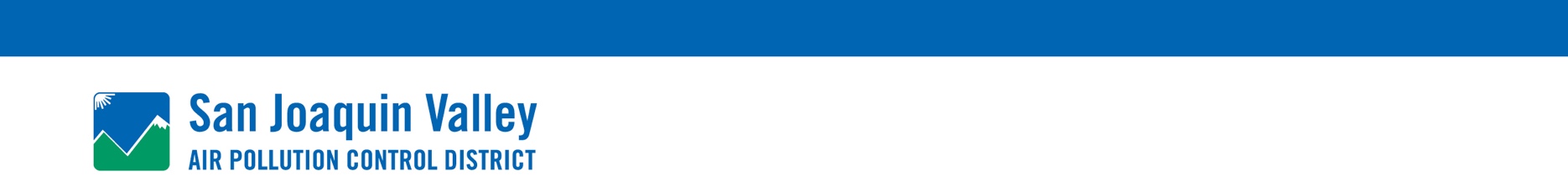 Agenda for Shafter Community Steering Committee Meeting #31Monday, May 10, 2021 – 5:00 pm – 7:00 pmZoom Meeting:	https://zoom.us/j/93242934733?pwd=UHlSYXUzSGgwSkxWc0Z1clgwWU4wUT09 Meeting ID: 		932 4293 4733Passcode:		617Teleconference Dial In:	888 788 0099 US (Toll-free)5:00 p.m. 	Welcome, IntroductionsHanna Stelmakhovych, Institute for Local Government, FacilitatorRyan Hayashi, Valley Air DistrictGustavo Aguirre Jr., Community Co-host5:15 p.m. 	Standing UpdatesCommunity Air Monitoring UpdateMexican Colony Air Monitoring Site UpdateInterest in Subcommittee MeetingValley Air District StaffSchool Filtration & Bus Subcommittee UpdateValley Air District StaffOther Agency Updates Department of Pesticide RegulationLocal AgenciesCARB6:00 p.m. 	Open Floor CSC Feedback on CERP Measure Implementation  	CSC open discussion on measures included in CERP tracker6:45 p.m.		Correspondence on Behalf of the AB 617 Committee			Discuss the need for any correspondence being sent out 6:50 p.m. 	Wrap Up/Next Steps								Next Meeting: Monday, June 11, 2021 via ZoomMeeting topics: Implementation and Incentives Budget, Enforcement Update6:55 p.m. 	Public Comment	Learn more: community.valleyair.orgAgenda para el Comité Directivo de la Comunidad de ShafterReunión #31Lunes, 10 de mayo de 2021 – 5:00 pm – 7:00 pmReunión por Zoom: 	 https://zoom.us/j/93242934733?pwd=UHlSYXUzSGgwSkxWc0Z1clgwWU4wUT09 Meeting ID: 		932 4293 4733Passcode:		617Para participar solamente por teléfono en Español:Llamada gratuita:    888-240-3210Código de acceso:  3373645#5:00 p.m. 	Bienvenida, IntroduccionesHanna Stelmakhovych, Institute for Local Government, FacilitadoraRyan Hayashi, Distrito del Aire del ValleGustavo Aguirre Jr., Co-anfitrion de la Comunidad5:15 p.m. 	Actualizaciones PermanentesActualización del Monitoreo del Aire de la ComunidadActualización del Sitio de Monitoreo del Aire de la Colonia MexicanaInterés en la Reunión del Subcomité	Personal del Distrito del Aire del Valle                      Actualización del Subcomité de Filtración y Autobuses Escolares			Personal del Distrito del Aire del ValleOtras Actualizaciones de AgenciasDepartamento de Regulación de Pesticidas (DPR)Agencias LocalesCARB6:00 p.m. 	Discusión Abierta para Comentarios del Comité sobre la Implementación de las Medidas del CERPDiscusión abierta del Comité en las medidas incluidas en el informe de medidas del CERP6:45 p.m. 	Correspondencia en Nombre del Comité AB 617			Discutir la necesidad de enviar cualquier tipo de correspondencia6:50 p.m. 	Concluir/Próximos Pasos		Próxima Reunión: lunes, 11 de junio de 2021 a través de ZoomTemas de la reunión: Implementación y Presupuesto de Incentivos, Actualización de Cumplimiento6:55 p.m. 	Comentario PúblicoAprende más: community.valleyair.org